IOŚ.271.53.2023	Załącznik nr 1 do zapytania ofertowegoFORMULARZ OFERTOWYdotyczy: „Pełnienia funkcji inspektora nadzoru inwestorskiego nad zadaniem                    - Przebudowa drogi wewnętrznej we wsi Słończewo, gmina Gzy”.I. Zamawiający:Gmina Gzy, Gzy 9, 06-126 Gzy, tel.23 691-31-67, e-mail: ug@gminagzy.pl II. Wykonawca:Pełna nazwa Wykonawcy:  	Adres Wykonawcy 	Imię i nazwisko osoby do kontaktu: 	Numer telefonu/fax: 	e-mail:………………………………………………………………………………………………….... NIP 	REGON: 	III. Wycena zamówieniaW związku z prowadzonym postępowaniem o udzielenie zamówienia publicznego, oferuję realizację usługi będącej przedmiotem zamówienia, zgodnie z wymogami opisanymi w Zapytaniu Ofertowym  jak niżej:*W przypadku zastosowania mieszanej stawki podatku VAT należy wskazać różne stawki oraz należy wskazać zróżnicowane kwoty cen netto dla poszczególnych stawek VAT.Słownie brutto za całość zamówienia………………………………………………………………………Jednocześnie oświadczam, że:w stosunku do mojej firmy nie otwarto likwidacji i nie ogłoszono upadłości,posiadam niezbędną wiedzę i doświadczenie,dysponuję odpowiednim potencjałem technicznym i osobami zdolnymi                             do wykonania zamówienia,znajduję się w sytuacji ekonomicznej i finansowej zapewniającej wykonanie zamówienia,zapoznałem się z postanowieniami zawartymi w projekcie umowy i w pełni                       je akceptuję, w przypadku wyboru mojej oferty jako najkorzystniejszej, zobowiązuję się do zawarcia umowy w miejscu i terminie wyznaczonym przez Zamawiającego,oferowana cena stanowi całkowite wynagrodzenie Wykonawcy i uwzględnia cały zakres przedmiotu zamówienia zgodnie z opisem przedmiotu zamówienia przedstawionym w Zapytaniu Ofertowym, oraz obejmuje wszystkie koszty związane z realizacją przedmiotu zamówienia,wykonam przedmiot zamówienia w terminie wyznaczonym przez Zamawiającego                        wynikającym z umowy z Wykonawca oraz w okresie gwarancji i rękojmi udzielonej Zamawiającemu   na roboty budowlane.……………………………….                                                     …………………………………………………(miejscowość i data)	                                                            (podpis i pieczęć Wykonawcy)Załącznikami do niniejszej oferty są:- oświadczenie o dysponowaniu osobami zdolnymi do wykonania zamówienia – załącznik nr 2- uprawnienia do nadzorowania robót budowlanych w zakresie budowy dróg, *- potwierdzenie posiadania wymaganego ubezpieczenia od odpowiedzialności cywilnej,   poświadczone aktualnym członkostwem w Okręgowej Izbie Inżynierów Budownictwa (zaświadczenie o wpisie na listę izby samorządu zawodowego),*- Odpis lub informacja z Krajowego Rejestru Sądowego, Centralnej Ewidencji i Informacji 
o Działalności Gospodarczej, 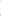 - inne ………………………………………………………………………………………………….*Jeśli dołączone są odpisy dokumentów lub ich kopie, to muszą być one poświadczone za zgodność z oryginałem.Odcinek od km 0+007,5 do km 0+167,00Odcinek od km 0+167,00 do km 0+368,00Razem:Cena netto [zł]Stawka podatku VAT [%]*Kwota podatku VAT [zł]*Cena brutto  [zł]